ALLEGATO 1Al Dirigente Scolasticodell'Istituto Comprensivo Statale “L.Settembrini”Gioia Sannitica (CE)Il sottoscritto _________________________________ nato a ______________________________ il_____________ e residente in ___________________________, via ________________________________________________ C. F. _____________________________________Tel. ___________________________ Fax._____________________e-mail: _______________________________Pec: _________________________________Quale: (barrare la “voce di appartenenza”)o appartenente al personale “interno ad una unità scolastica che si dichiara disponibile ad operare in una pluralità di istituti” (TITOLO DI PRECEDENZA);o esperto esterno appartenente all’ente locale proprietario degli edifici scolastici;o esperto esterno appartenente ad enti o istituti specializzati in materia di salute e sicurezza sul lavoro;o esperto esterno libero professionistaCHIEDEdi essere ammesso alla selezione per titoli per il conferimento di incarico di Responsabile del Servizio diPrevenzione e Protezione di cui all'art. 17 del D.Lgs. 81/08 e s.m.i., da espletarsi in tutti i plessi scolasticiDell’ICS “L. Settembrini” di Gioia Sannitica (CE).Dichiara, altresì, sotto la propria responsabilità, ai sensi de1l'art. 46 D.P.R. 28 dicembre 2000 n. 445, testounico delle disposizioni legislative e regolamentari in materia di documentazione amministrativa, consapevole che tutte le dichiarazioni di certificazione contenute nella presente domanda sono veritiere ed a conoscenza delle sanzioni penali previste dall'art. 76 del D.P.R. 445/00, cui può andare incontro in caso di dichiarazione mendace, quanto segue:di essere nato a __________________________________il____________________;di possedere la cittadinanza italiana o europea;di non aver riportato condanne penali;di non aver riportato condanne penali per reati connessi all’espletamento della libera professione ovvero che comportino incapacità a contrarre con la Pubblica Amministrazione o che implichino il divieto di operare a contatto con soggetti minori ovvero di non essere destinatario di provvedimenti restrittivi per procedimenti penali in corso, ovvero in conseguenza di decisioni civili e/o di provvedimenti amministrativi iscritti nel casellario giudiziale;di non trovarsi in situazione di incompatibilità, cumulo di impieghi ed incarichi ex art. 53 D. Lgs165/2001;di non essere stato dichiarato decaduto da precedenti incarichi di R.S.P.P. presso altre Istituzioni Scolastiche;di voler ricevere le eventuali comunicazioni al seguente indirizzo______________________________________________________ e numero telefonico _______ _____________________di accettare senza alcuna riserva tutte le condizioni contenute nel presente avviso;di avere letto e sottoscritto l'informativa trattamento dati fornita (Allegato 2).Con riferimento all'avviso di selezione e ai sensi dell'art. 46 del D.P.R. 445/00, il sottoscritto dichiaradi possedere i seguenti titoli specifici e requisiti professionali di cui al D.Lgs 81/08 costituenti requisito di ammissione:1. Diploma di istruzione secondaria superiore conseguito presso______________________________ indata___________________ con votazione _________________ ovvero Laurea____________________conseguita presso __________________________ in data_____________ con votazione____________.3. Attestato di frequenza del Modulo C per Responsabili e Addetti al Servizio di Prevenzione e Protezione di cui all'art. 32 comma 2 del D.Lgs. 8l/08.4. Attestati di frequenza di corsi di aggiornamento secondo quanto previsto dall'art. 32 comma 6 del D.Lgs. 81108 e ss.mm.iiIl sottoscritto, ai sensi dell'art. 47 del D.P.R. 445/00, dichiara, sotto la propria responsabilità, che tutti i titoliallegati alla presente domanda sono conformi all’originale ed è a conoscenza delle sanzioni penali previstedall'art. 76 del D.P.R. 445/00, cui può andare incontro in caso di dichiarazione mendace.Si allegano alla presente:- curriculum vitae datato e sottoscritto- fotocopia del documento di identità- consenso trattamento dati (Allegato 2)- tabella di autovalutazione titoli (Allegato 3).Data _____/_____/______			                 Firma ___________________________Il/la sottoscritto/a, ai sensi de regolamento UE N. 679/16, autorizza L’Ente Scolastico al trattamento dei dati contenuti nella presente autocertificazione esclusivamente nell’ambito e per i fini istituzionali della Pubblica Amministrazione.Data _____/_____/______			                 Firma ___________________________ALLEGATO 2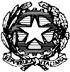 Ministero dell’Istruzione, dell’Università e della Ricerca Istituto Comprensivo ““SETTEMBRINI” Via Vicinato n. 39,  81010  Gioia Sannitica (CE)Tel.  0823915019 Mail:  CEIC813005@ISTRUZIONE.it - PEC:  CEIC813005@PEC.istruzione.itCodice Fiscale:  82000980613 - C.M.:  CEIC813005 - C.U.U.:  UFYYLW	INFORMATIVA PER IL TRATTAMENTO DEI DATI PERSONALIai sensi dell'art. 13 del Regolamento UE n. 2016/679 (in seguito, “GDPR”) Identità e dati di contatto del titolare:Il Titolare del trattamento è  Istituto Comprensivo ““SETTEMBRINI” con sede legale in  Via Vicinato n. 39,  81010  Gioia Sannitica (CE), Tel.  0823915019 Mail:  CEIC813005@ISTRUZIONE.it, PEC:  CEIC813005@PEC.istruzione.it nella persona del suo legale rappresentante  Migliore Rossella Patricia .Identità e dati di contatto di un eventuale rappresentante nominato dal titolare o dal responsabile del trattamento:Il rappresentante del titolare è  Migliore Rossella Patricia  i cui contatti sono: Tel.  0823915019 Mail:  CEIC813005@ISTRUZIONE.it, PEC:  CEIC813005@PEC.istruzione.itIdentità e dati di contatto del RDP/DPO (Responsabile della Protezione dei Dati/Data Protection Officer):Il responsabile della protezione dei dati è  Dott. Carmine Arricale i cui contatti sono: Tel.  3383436916 Mail:  privacy@OXFIRM.it, PEC:  avv.carminearricale@LEGALMAIL.it.Oggetto del trattamento e natura dei dati:Il Titolare tratta solo Dati personali identificativi strettamente necessari per perseguire la finalità di seguito descritta (Nome, cognome, codice fiscale, ragione sociale, indirizzo, telefono, e-mail, riferimenti bancari e di pagamento) da Lei comunicati in occasione della conclusione di contratti per i servizi del Titolare.Finalità del trattamento cui sono destinati i dati personali e base giuridica del trattamento:I dati personali sono trattati:Senza la necessità di un espresso consenso (art. 6 lett. b) e c) del EU GDPR “Liceità del trattamento”):tutti i dati personali forniti, in relazione al rapporto che intrattiene con la presente Istituzione scolastica, saranno trattati dal personale autorizzato esclusivamente per le finalità istituzionali della scuola, che sono quelle relative all’istruzione ed alla formazione degli alunni e quelle amministrative ad esse strumentali, incluse le finalità di instaurazione e gestione dei rapporti di lavoro di qualunque tipo, così come definite dalla normativa vigente (R.D. n. 653/1925, D.Lgs. n. 297/1994, D.P.R. n. 275/1999; Decreto Interministeriale 1 febbraio 2001, n. 44 e le norme in materia di contabilità generale dello Stato; Legge n. 104/1992, Legge n. 53/2003, D.Lgs. n. 165/2001, Dlgs 196/2003, D.M 305/2006; Dlgs 76/05; Dlgs 77/05; Dlgs 226/05; D.Lgs. n. 151/2001, i Contratti Collettivi di Lavoro Nazionali ed Integrativi stipulati ai sensi delle norme vigenti; D.P.C.M. 23 febbraio 2006, n. 185; D.P.R. 20 marzo 2009,n.89; Legge 170 dell'8.10.2010; D.M. n. 5669 12 luglio 2011; DPR 28 marzo 2013 n.80, DL 12 settembre 2013, n.104, convertito, con modificazioni, dalla Legge 8 novembre 2013, n. 128, Legge 13 luglio 2015 n. 107, Dlgs 50/2016 e tutta la normativa richiamata e collegata alle citate disposizioni);i dati personali definiti come “dati particolari (ex sensibili)” o come “dati giudiziari” previsti dagli art. 9 e 10 del Regolamento saranno trattati esclusivamente dal personale autorizzato della scuola, appositamente incaricato/autorizzato, secondo quanto previsto dalle disposizioni di legge e di regolamento citate al precedente punto a) e tassativamente nel rispetto del principio di stretta indispensabilità dei trattamenti;i dati forniti saranno trattati esclusivamente dal personale autorizzato della scuola, appositamente incaricato, secondo quanto previsto dalle disposizioni di legge e di regolamento citate al precedente punto a) e tassativamente nel rispetto del principio di stretta indispensabilità dei trattamenti;la comunicazione dei dati richiesti è indispensabile e obbligatoria in quanto espressamente prevista dalla normativa citata al precedente punto a); l'eventuale rifiuto a fornire tali dati potrebbe comportare il mancato perfezionamento, la gestione o l’interruzione del rapporto; i dati personali più sopra evidenziati potranno essere trattati, solo ed esclusivamente per le finalità istituzionali della scuola, anche se raccolti non presso l'Istituzione scolastica ma presso il Ministero dell'Istruzione e le sue articolazioni periferiche (Uffici Scolastici), presso altre Amministrazioni dello Stato, presso Regioni e enti locali, presso Enti con cui la scuola coopera in attività e progetti previsti dal Piano Triennale dell'Offerta Formativa;il trattamento potrà essere effettuato sia con strumenti cartacei che elettronici, nel rispetto delle misure di sicurezza individuate ai sensi del Regolamento; i dati verranno conservati nel rispetto delle Regole tecniche in materia di conservazione digitale degli atti definite da AGID e nei tempi e nei modi indicati dalle Linee Guida per le Istituzioni scolastiche e dai Piani di conservazione e scarto degli archivi scolastici definiti dalla Direzione Generale degli Archivi presso il Ministero dei Beni Culturali;i dati sensibili, di cui all’art. 9, C. 1 del Regolamento, non saranno oggetto di diffusione; per svolgere attività istituzionali previste dalle vigenti disposizioni in materia sanitaria, previdenziale, tributaria, giudiziaria e di istruzione, nei limiti previsti dal D.M 305/2006, pubblicato sulla G.U. n°11 del 15-01-07, alcuni di essi potranno essere comunicati ad altri soggetti pubblici solo se strettamente indispensabile;i dati personali potranno essere comunicati a soggetti pubblici (Ufficio Scolastico Regionale, Ambiti Territoriali, ASL, Comune, Provincia, organi di polizia giudiziaria, organi di polizia tributaria, guardia di finanza, magistratura, ecc.) nei limiti di quanto previsto dalle vigenti disposizioni di legge e di regolamento e degli obblighi conseguenti per codesta istituzione scolastica; i dati da Lei forniti potranno essere comunicati a soggetti terzi che forniscono servizi a codesta Istituzione Scolastica quali, a titolo esemplificativo e non esaustivo: agenzie di viaggio e strutture ricettive (esclusivamente in relazione a gite scolastiche, viaggi d’istruzione e campi scuola), imprese di assicurazione (in relazione a polizze in materia infortunistica), eventuali ditte fornitrici di altri servizi (quali ad esempio servizi di mensa, software gestionali, registro elettronico, servizi digitali, piattaforme per finalità didattiche etc.). L’effettuazione di questi trattamenti costituisce una condizione necessaria affinché l’interessato possa fruire dei relativi servizi; solo in caso di trattamenti effettuati in maniera continuativa e non saltuaria o occasionale, le aziende in questione saranno nominate Responsabili del Trattamento, limitatamente ai servizi richiesti e resi;con riferimento ad attività didattiche afferenti gli scopi istituzionali della Scuola, inserite nel Piano dell'Offerta Formativa (quali ad esempio attività di laboratorio, visite guidate, premiazioni, partecipazioni a gare sportive, ecc.) è possibile che delle foto vengano pubblicate sul sito istituzionale e/o sul giornalino della scuola; è inoltre possibile che vengano effettuate durante l'anno foto di classe, riprese audio e video di lavori e manifestazioni, da parte della scuola, di alcune attività didattiche e istituzionali. In tal caso il trattamento avrà una durata temporanea in quanto tali materiali rimarranno esposti esclusivamente per il tempo necessario e per la finalità cui sono destinati. Si fa comunque presente che per ulteriori informazioni e chiarimenti, o per segnalare la volontà di non aderire a determinate iniziative o servizi del presente documento, è possibile rivolgersi al Titolare del Trattamento (o al Responsabile/referente Interno del Trattamento) dei dati personali della scuola;Solo previo e distinto consenso (art. 7 del GDPR – “condizioni per il consenso”) Tutti i dati identificativi necessari per ottenere servizi su richiesta su siti, prestazioni, attività extracurriculari e complementari.Modalità del trattamento:Il trattamento dei Suoi dati personali è realizzato per mezzo delle operazioni indicate all’art. 4 n. 2) del GDPR e precisamente: raccolta, registrazione, organizzazione, conservazione, consultazione, elaborazione, modificazione, selezione, estrazione, raffronto, utilizzo, interconnessione, blocco, comunicazione, cancellazione e distruzione dei dati. I Suoi dati personali sono sottoposti a trattamento sia cartaceo che elettronico e/o automatizzato.Accesso ai dati:I Suoi dati potranno essere resi accessibili per le finalità di cui all’art. 5.A):a dipendenti e collaboratori del Titolare della scuola  Istituto Comprensivo ““SETTEMBRINI” in Italia, nella loro qualità di incaricati, referenti e/o responsabili interni del trattamento e/o amministratori di sistema;Il titolare, regolamenta la gestione interna dei dati secondo le "Linee guida in materia di trattamento di dati personali di lavoratori per finalità di gestione del rapporto di lavoro in ambito pubblico" - 14 giugno 2007 (G.U. 13 luglio 2007, n. 161)Categorie di destinatari dei dati personali:I suoi dati personali e quelli “particolari” potranno essere comunicati a terzi per le finalità di gestione amministrativa, contabile, informatica e di archiviazione strettamente connessi all’esercizio dell’attività di gestione del rapporto di lavoro e nell’assolvimento degli obblighi previdenziali, assicurativi, fiscali, sanitari e lavoristici.Trasferimento dei dati in un paese extra-UE:I dati personali sono conservati su server ubicati all’interno dell’Unione Europea. Resta in ogni caso inteso che il Titolare, ove si rendesse necessario, avrà facoltà di spostare i dati anche su server extra-UE. In tal caso, il Titolare assicura sin d’ora che il trasferimento dei dati extra-UE avverrà in conformità alle disposizioni di legge applicabili, previa stipula delle clausole contrattuali standard previste dalla Commissione Europea.periodo di conservazione dei dati:Il periodo di conservazione dei dati può essere molto diverso; il criterio per stabilirlo si basa su principi di buon senso e sulle precisazioni dell’Autorità Garante secondo cui i dati possono essere conservati in generale “finché sussista un interesse giustificabile” e cioè finché la loro conservazione risulti necessaria agli scopi per i quali sono stati raccolti e trattati. Più in generale, i dati dovrebbero essere conservati in linea con quanto previsto dal Codice Civile (art.2220). Il Titolare tratterà i dati personali per il tempo necessario per adempiere alle finalità di cui sopra e comunque per non oltre 10 anni dalla cessazione del rapporto per le Finalità di Servizio. I tempi di conservazione sia cartacei che telematici sono stabiliti dalla normativa di riferimento per le Istituzioni scolastiche in materia Archivistica ovvero DPR 445/2000; Decreto Legislativo 22 gennaio 2004 n. 42 Codice dei beni culturali e del paesaggio, ai sensi dell’articolo 10 della legge 6 luglio 2002, n. 137 (G.U. n. 45 del 24 febbraio 2004, s.o.n. 28)Diritti dell'interessato:Nella Sua qualità di interessato, ha i diritti di cui all’art. 15 del GDPR e precisamente i diritti di:ottenere la conferma dell'esistenza o meno di dati personali che La riguardano, anche se non ancora registrati, e la loro comunicazione in forma intelligibile;ottenere l'indicazione: a) dell'origine dei dati personali; b) delle finalità e modalità del trattamento; c) della logica applicata in caso di trattamento effettuato con l'ausilio di strumenti elettronici; d) degli estremi identificativi del titolare, dei responsabili e del rappresentante designato ai sensi dell'art. 3, comma 1, del GDPR; e) dei soggetti o delle categorie di soggetti ai quali i dati personali possono essere comunicati o che possono venirne a conoscenza in qualità di rappresentante designato nel territorio dello Stato, di responsabili o incaricatiottenere: a) l'aggiornamento, la rettificazione ovvero, quando vi ha interesse, l'integrazione dei dati; b) la cancellazione, la trasformazione in forma anonima o il blocco dei dati trattati in violazione di legge, compresi quelli di cui non è necessaria la conservazione in relazione agli scopi per i quali i dati sono stati raccolti o successivamente trattati; c) l'attestazione che le operazioni di cui alle lettere a) e b) sono state portate a conoscenza, anche per quanto riguarda il loro contenuto, di coloro ai quali i dati sono stati comunicati o diffusi, eccettuato il caso in cui tale adempimento si rivela impossibile o comporta un impiego di mezzi manifestamente sproporzionato rispetto al diritto tutelato;opporsi, in tutto o in parte: a) per motivi legittimi al trattamento dei dati personali che La riguardano, ancorché pertinenti allo scopo della raccolta; b) al trattamento di dati personali che La riguardano a fini di invio di materiale pubblicitario o di vendita diretta o per il compimento di ricerche di mercato o di comunicazione commerciale, mediante l’uso di sistemi automatizzati di chiamata senza l’intervento di un operatore mediante e-mail e/o mediante modalità di marketing tradizionali mediante telefono e/o posta cartacea. Si fa presente che il diritto di opposizione dell’interessato, esposto al precedente punto b), per finalità di marketing diretto mediante modalità automatizzate si estende a quelle tradizionali e che comunque resta salva la possibilità per l’interessato di esercitare il diritto di opposizione anche solo in parte.Pertanto, l’interessato può decidere di ricevere solo comunicazioni mediante modalità tradizionali ovvero solo comunicazioni automatizzate oppure nessuna delle due tipologie di comunicazione.Ove applicabili, ha altresì i diritti di cui agli artt. 16-21 del GDPR (Diritto di rettifica, diritto all’oblio, diritto di limitazione di trattamento, diritto alla portabilità dei dati, diritto di opposizione), nonché il diritto di reclamo all’Autorità Garante.Modalità di esercizio dei diritti:Potrà in qualsiasi momento esercitare i diritti inviando:-	comunicazione telematica tramite sito  https://www.icsgioiasannitica.edu.it-	comunicazione tramite e-mail all’indirizzo  CEIC813005@ISTRUZIONE.itObbligo legale del conferimento dei dati e conseguenze del rifiuto di rispondere;Il conferimento dei dati per le finalità di cui all’art. 5.A) è obbligatorio. In loro assenza, non potremo garantirLe i Servizi dell’art. 5.A).CONSENSO AL TRATTAMENTO DEI DATI PERSONALIIl sottoscritto	…………………………………………………………………... avendo acquisito le informazioni fornite dal titolare ai sensi degli Artt. 13-14 del GDPR, nella qualità di interessato presta la sua autorizzazione al trattamento dei dati per i fini indicati nella suddetta informativaData___________					Firma 	_____________________ALLEGATO 3TABELLA AUTOVALUTAZIONE TITOLI ****Tutti i Titoli devono risultare in dettaglio da allegato curriculum vitae.REQUISITO DI AMMISSIONEPossesso di titoli specifici e requisiti professionali di cui al D.Lgs 81/08 ecomprovata idonea formazione periodica□  SI□  NOTitoli/requisiti di ammissione posseduti   ** (specificare in dettaglio)_________________________________________________________**I titoli specifici, i requisiti professionali e la comprovata idonea formazione periodica devono risultare da curriculum allegatoTITOLIPunteggio attribuito dal candidatoIncarichi /AbilitazioniDocumentata attività di R.S.P.P. presso Istituti di Istruzione di ogni ordine e grado.Punti 10 per ogni incarico(Fino ad un max di punti 50)1………………2………………..3……………….4……………………5…………………..Incarichi di Docenza in corsi di formazione in materia di salute e sicurezza o di prevenzione incendi tenuti per conto di Enti Pubblici e/o soggetti privati.Punti 5 per ogni incarico(Fino ad un max di punti 30)1………………2………………..3……………….4……………………5…………………..6…………………..Abilitazione alla formazione degli addetti antincendio ai sensi del DM 10/03/1998Punti 10□  SI□  NOAbilitazione alla Formazione Obbligatoria in materia di salute e sicurezza del lavoratori della scuola ai sensi artt 36, 37 Dlgs 81/2008 e s.m.i. e dell’Accordo Stato-RegioniPunti 10□  SI□  NOTotale punteggio  